Insurance and Risk ManagementJune 2022 ExaminationQ1. What could be peculiar features observed for Insurance in common world? (10 Marks)Answer 1.IntroductionInsurance frequently referred to as health care insurance or an insurance policy is a proper scheme between insurance and insurance. The community corporation gives number one protection towards plaintiff losses which could occur under favorable situations. Insurance is a contract that takes the form of a monetary safety policy. This cowl gives the monetary risk to a person because of unforeseen occasions. The coverage proprietor is the insurer, and the insurer is a top-class corporation/insurer/subcontractor. In a few cases, insurance providers provide bills or Its Half solved onlyBuy Complete from our online storehttps://nmimsassignment.com/online-buy-2/NMIMS Fully solved assignment available for session June 2022,your last date is 29th May 2022.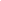 Lowest price guarantee with quality.Charges INR 299 only per assignment. For more information you can get via mail or Whats app also
Mail id is aapkieducation@gmail.comOur website www.aapkieducation.comAfter mail, we will reply you instant or maximum1 hour.Otherwise you can also contact on ourwhatsapp no 8791490301.Contact no is +91 87-55555-879Q2. Explain the typical types of Insurance apart from Life Insurance  (10 Marks)Answer 2.IntroductionPublic coverage provides non-life assets towards floods, fires, thefts, accidents, and synthetic calamities, including your home, vehicle, health, and travel. one of the pillars of economic planning is coverage. It protects you, your dependents, and your valuables from monetary losses in a catastrophic incident. Coverage is an honest belief. You pay the insurer a certain sum referred to as the premium for insurance of a predetermined quantity for any damages sustained. Q3a. What can be termed as Basic Characteristics of Risk Management?  (5 Marks)Answer 3a.IntroductionManagement of risk may be the technique to control, verify and perceive threats to organization profits and capital. Each stem of hazard from a one-of-a-kind resource includes criminal liabilities, financial uncertainties, and mistakes of strategic management, natural disasters, and Q3b. How one can identify the respective Loss Exposures in Risk?    (5 Marks)Answer 3b.IntroductionChance publicity is the quantity of cash that could be lost due to an employer's current or future activity. The opportunity of a hazard prevalence is increased by way of the range of its capacity losses to decide the level of publicity. Businesses utilize risk publicity to price the likelihood of 